BIOLOGY 2022-23									December 2, 2022Today’s Agenda (Day 64)HOUSEKEEPING ITEMSHomework Check: Chapter 9 Reading Guide Chapter 10 VocabularyClass Activity: VIDEO: Osmosis Jones – To be cont’d at a later dateDAY 1: Chapter 10 PPT ReviewSection 10.1 – Meiosis Section 10.2 – Mendelian GeneticsSection 10.3 – Gene Linkage and PolyploidyHOMEWORK:READ: Chapter 9 – Cellular ReproductionCOMPLETE: STUDY: Chapter 9 Chapter TestCHAPTER 9 VOCABULARYCHAPTER 10 VOCABULARYREMINDERS:TEST: Ch 9  Dec. 1 Dec. 6TEST: Ch 10  Dec. 8MIDTERM EXAM: Ch 1 - 10 BIOLOGY 2022-23									READING GUIDEChapter 10 – Sexual Reproduction & GeneticsDIRECTIONS: Refer to your textbook to respond to the following questions.What are homologous chromosomes. Give an example of a trait found on homologous chromosomes.What are gametes? What is fertilization?What are the only haploid cells found in humans?How do gametes form? Describe this process.What does Meiosis I start with? What does Meiosis II end with?What is the unique step in prophase 1?What happens in metaphase I that is unique to meiosis?DRAW the picture below and label each phase of meiosis that you have drawn.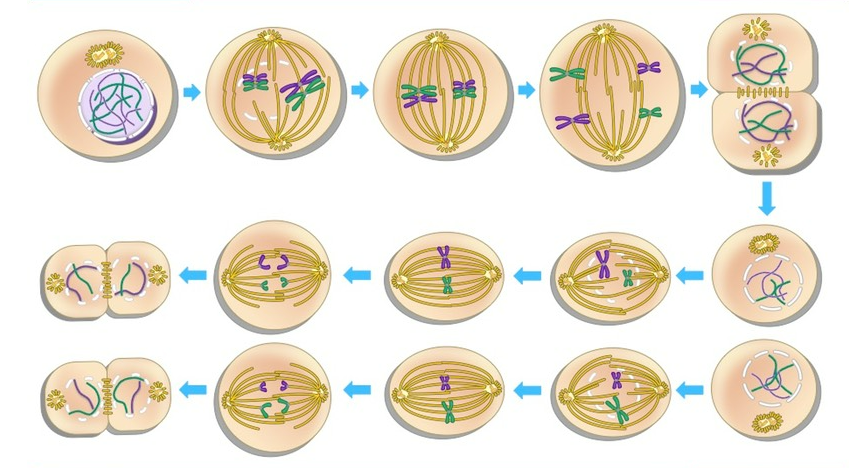 Describe one event that is happening for each of the pictures you just drew.Compare and contrast mitosis and meiosis.How does meiosis provide variation?What advantage do organisms have that reproduce sexually versus asexually?What is heredity? Who carried out the first studies in heredity?How did Mendel perform cross-pollination of his pea plants? How did he prevent self-fertilization?Describe the results Mendel got when he crossed pure-breeding yellow seed plants with pure-breeding green seed plants crossed their offspring?How did Mendel determine which trait was dominant and which was recessive?Why did the green-seed form of the trait not appear in the F1 generation?What does homozygous mean? What does heterozygous mean? Give an example of each.What it a phenotype? What is a genotype? Give two possible genotypes for a yellow seed phenotype.What is the law of segregation?Yy could be described as _____________ or ___________.Why were Mendel’s first experiments called monohybrid crosses?How is the law of independent assortment related to meiosis?What is the genotype ratio for a Tt to Tt cross?What is the phenotype ratio for a Tt to Tt cross?What is meant by “linked genes”?What do chromosome maps show?Compare and contrast polyploidy in humans and plants.AnaphaseApoptosisCancer carcinogenCell cycleCentromereChromatinChromosomeCyclinCyclin-dependent kinaseCytokinesisInterphaseMetaphaseMitosisProphaseSister chromatidSpindle apparatusStem cellTelophaseAlleleCrossing overDiploidDominantFertilizationGameteGeneGenetic recombinationGeneticsGenotypeHaploidHeterozygousHomologous chromosomeHomozygousHybridLaw of independent assortmentLaw of segregationMeiosisPhenotypePolyploidyRecessive